Ministers for May 12th, 2024Ushers and Greeters: Jack and Dawn IvyLectors: Isabella Mendes, Dawn Ivy, and Jack IvyGeneral Information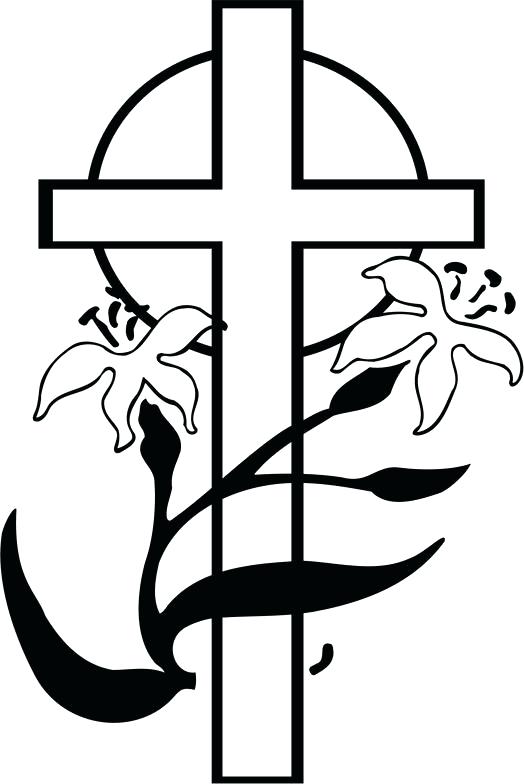 Supply Priest: The Rev. Dr. Michelle BoomgaardSenior Warden: Scott YeazellJunior Warden: Steve Sharp Treasurer: Ken BladhClerk of Vestry: Kelly ZellerVestry at Large: Joy Meyers, Marjory Wentworth, Anne Strothman, Bill Hicks, Lori Swafford, and Rick EveringhamParish Administrator & Program Coordinator: Kelly ZellerDirector of Music: Dr. Christopher DurrenbergerFacility Manager: Paul McAfeeBookkeeper: Tina Knox   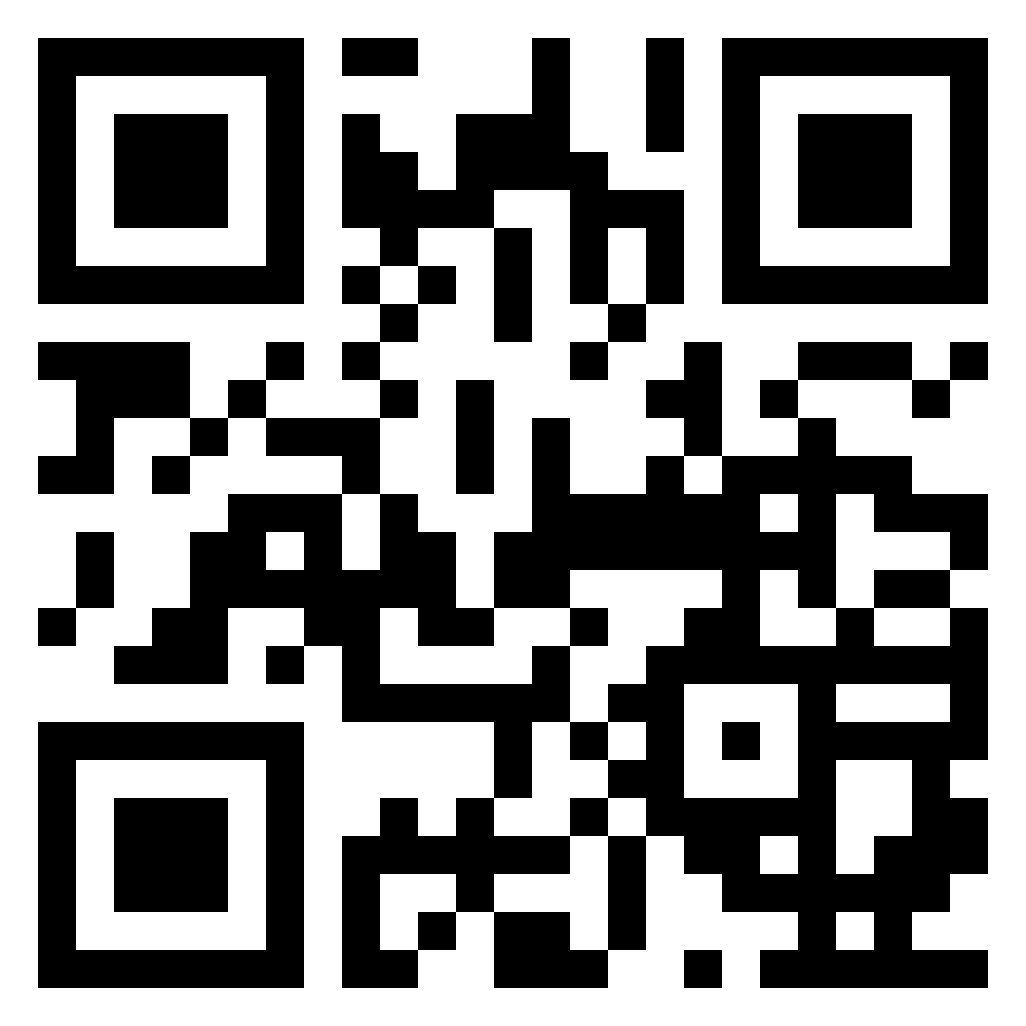              Christ Church’s Online givingGo to christspringfield.org or use the QR code Go to the tab in the upper right-hand corner marked “Online Giving”Click on the online giving link in blueFill in the amount you would like to giveNext, use the drop box Pledged Giving for a Pledge or Miscellaneous Giving for other givingIf you choose Miscellaneous Giving, there is another memo drop box for the type of giving-choose oneFill out the rest of the formPress ContinueOn the next page, press continueThen enter your billing informationThank you!- If you have questions or concerns, please contact Kelly Zeller at zellerk0611@gmail.com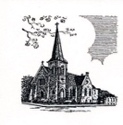        Christ Episcopal Church409 East High StreetSpringfield, Ohio 45505937-323-8651www.christspringfield.orgINFORMATION FOR NEWCOMERS: WELCOME TO CHRIST CHURCH!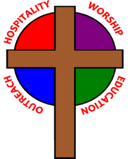 Our motto is true whether you're here for the very first timeor you've been a member for decades –There is a place for you at God's Table!The worship service has two main parts: the Liturgy of the Word, which includes Scripture readings and a sermon, and the Liturgy of the Table, which is also called Holy Eucharist or Communion. You will notice moments in the service when people stand, kneel, bow, and make the sign of the cross. There is no one “right” way to worship, so do what is comfortable for you at any given time in worship.All Baptized Christians are welcome at Christ’s Table for Communion. If you do not wish to receive communion, you may come forward and request a blessing. If you wish to receive communion in your pew, please notify the ushers. And if you need a gluten-free wafer, just let Rev. Michelle know.If you have not been baptized, or if you have questions about Holy Baptism, please talk to The Rev. Dr. Michelle Boomgaard after the service -- the people of Christ Church would love to walk with you to your baptism and beyond! Finally, if you are a visitor, please fill-out a Welcome Card on the back of the pew, so we can add you to our weekly information email the NewsNote. The Holy Eucharist Rite IOPENING ACCLAMATION	Celebrant:  Alleluia! Christ is risen!	People:      The Lord is risen indeed. Alleluia!COLLECT FOR PURITY                                                                                              BCP 323GLORIA                                                                                                                            BCP 324Collect of the DayO God, the King of glory, you have exalted your only Son Jesus Christ with great triumph to your kingdom in heaven: Do not leave us comfortless, but send us your Holy Spirit to strengthen us, and exalt us to that place where our Savior Christ has gone before; who lives and reigns with you and the Holy Spirit, one God, in glory everlasting. Amen.The First Lesson                                                                             Acts 1:15-17, 21-26Psalm 1                                                                                                           BCP 585                                  The Second Lesson                                                                                    1 John 5:9-13The Holy Gospel                                                                                         John 17:6-19The Sermon                                                              The Rev. Dr. Michelle BoomgaardThe Nicene Creed                                                                                             BCP 326The Prayers of the People                                                                                BCP 328After each petition, the people respond, Hear our prayer.The Collect For PeaceGrant, O God, that your holy and life-giving Spirit may so move every human heart, that barriers which divide us may crumble, suspicions disappear, and hatreds cease; that our divisions being healed, we may live in justice and peace; through Jesus Christ our Lord. Amen.                                                                            Peace                                                                                                                 BCP 332AnnouncementsThe Doxology	                                                                     All things come of thee, O LordAnd of thine own have we given thee.The Holy CommunionThe Great Thanksgiving: Eucharistic Prayer II                                                BCP 340(after the Sanctus, stand or kneel)The Lord’s Prayer                                                                                             BCP 336The Breaking of the Bread                                                                                BCP 337The Communion of the People					                       BCP 337Post-communion Prayer                                                                                   BCP 339The Blessing The Dismissal	Celebrant: Go in peace to love and serve the Lord. Alleluia, alleluia!  	People:  Thanks be to God. Alleluia, alleluia! 